ZáměrObce Lipovec na pronájem pozemku pozemku parc.č. 1066/41 o výměře 38 m2  v k.ú. Lipovec u Blanska.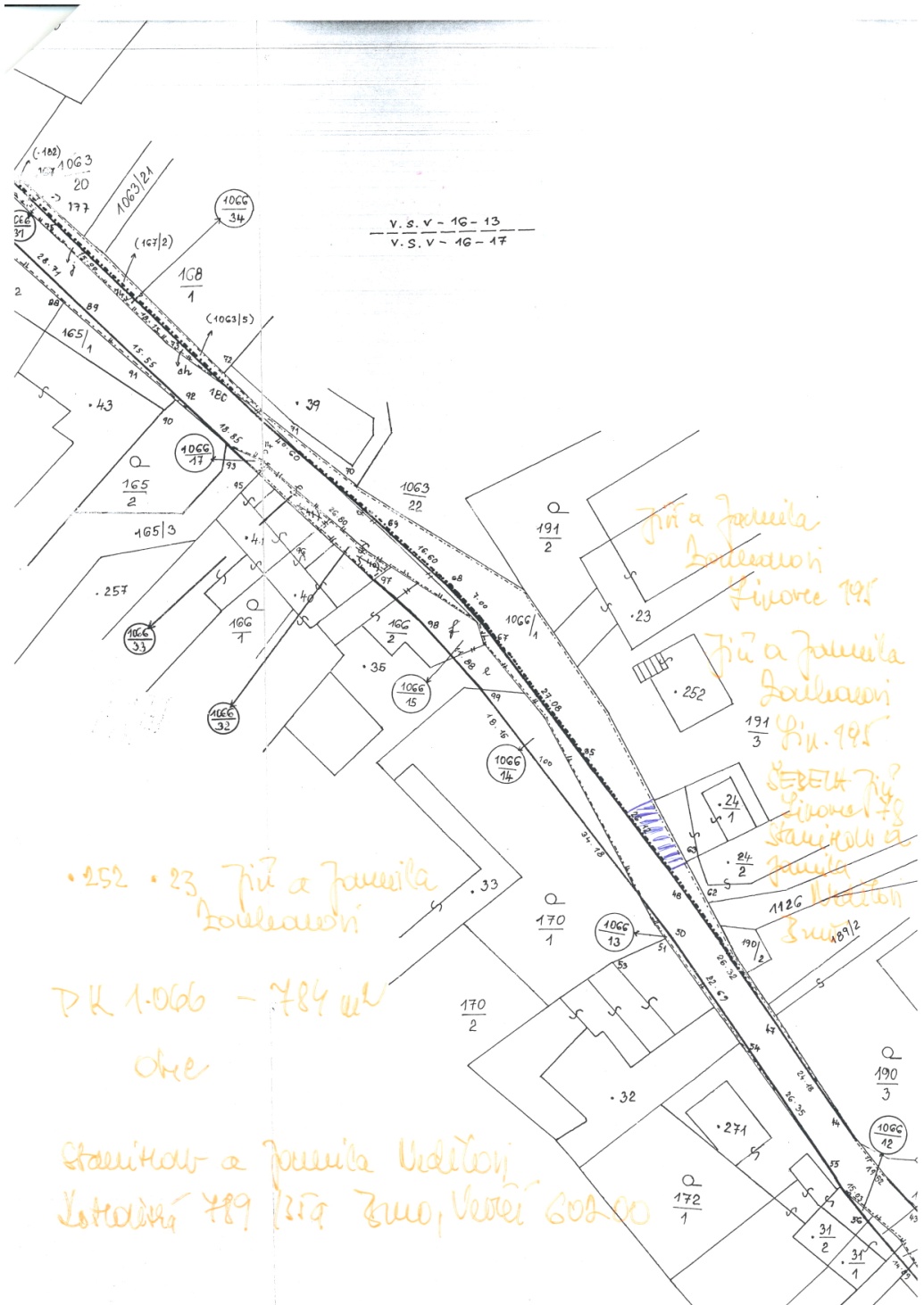 Vyvěšeno :  03.02.2015Sňato:	     